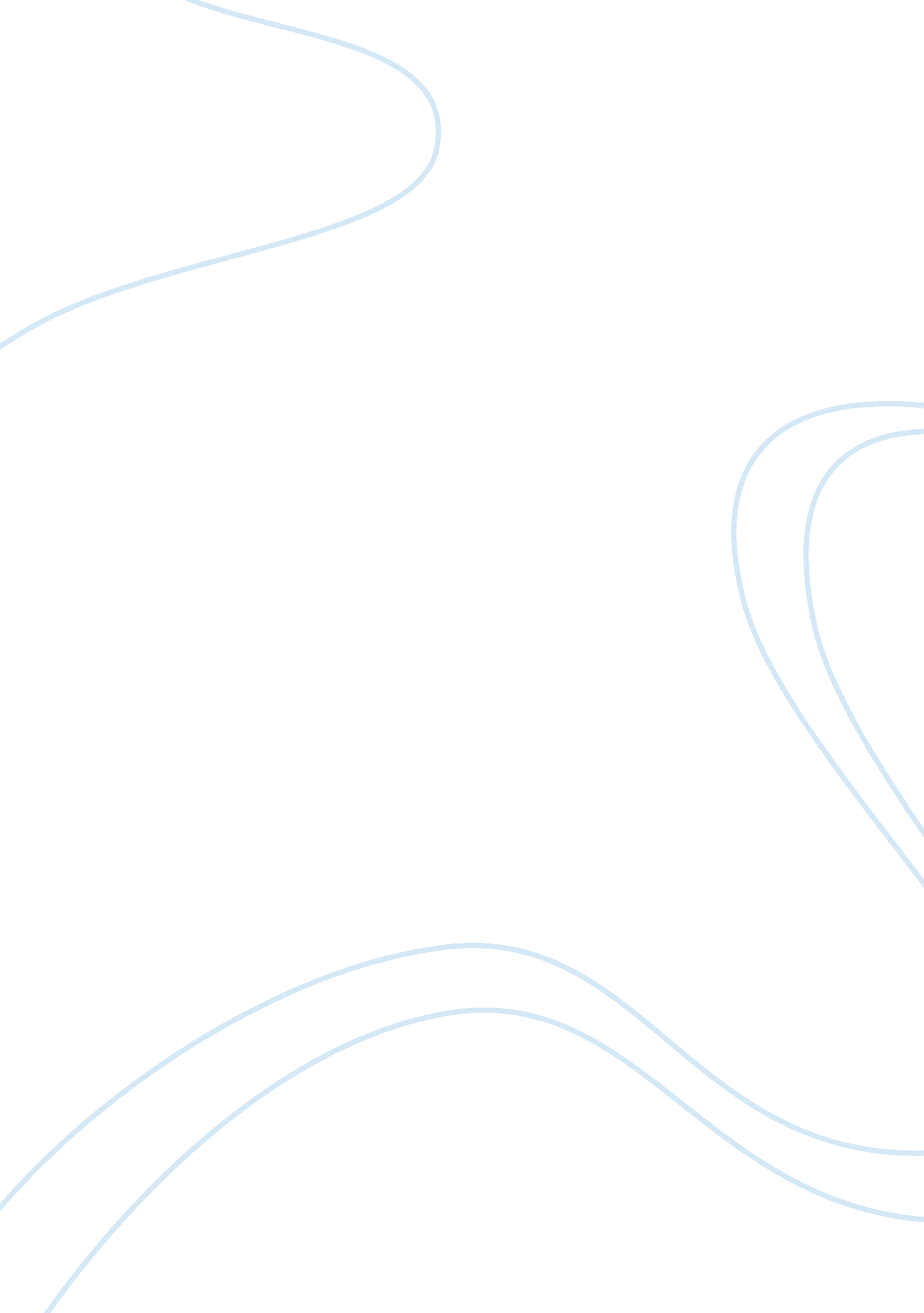 Alfred binet’s role in intelligence testing essayEducation, Teaching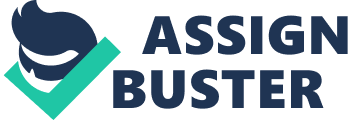 Alfred Binet was the creator of the first modern intelligence test of the world. He observed a lot of children and came up with a scale of testing intelligence level of children. His scale of intelligence testing led to an understanding that different people have different IQ levels and everyone follows different patterns of thought process. To develop his test he studied both normal children and children with learning disorders. In fact his own daughters were also a part of his observation that led to this highly popular invention. Alfred Binet’s intelligence test was important as it gave the educators a fresh insight into the learning processes and grasping level of children. Educators learnt that all children are not equal even when they are of the same age group. It helped in bringing forward the point that a class is not one but a group of different individuals. Hence the same way of teaching is not suitable to all. Also the same results cannot be expected from all the children even when they are taught in similar manner and given equal amount of time. The test was extremely important for those related to the field of education as well as parents of young children in order to facilitate better learning techniques. The society has very positive implications from the intelligence testing. The children who were not as fast as their counterparts in learning had to suffer discrimination, as they were considered mentally ill. After the invention of the intelligence test there was a change in this attitude. It became clear that the society comprises of different types of individuals. Just as we look different, we grasp things differently. It promoted better understanding and humanity. The intelligence test added importance to diversity of thought processes and also became a basis of judging individuals during job interviews in certain coveted fields like the army, air force etc. 